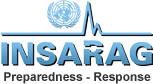 INFRASTRUCTURE STATUSINFRASTRUCTURE STATUSINFRASTRUCTURE STATUSINFRASTRUCTURE STATUSCategoryStatusStatusIssueLocationNoteRoadsBridgesRailPowerMobile phoneMobile dataWaterOtherIf possible, use a map to show location(s) of damaged infrastructureIf possible, use a map to show location(s) of damaged infrastructureIf possible, use a map to show location(s) of damaged infrastructureIf possible, use a map to show location(s) of damaged infrastructureIf possible, use a map to show location(s) of damaged infrastructureIf possible, use a map to show location(s) of damaged infrastructure